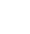 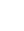 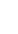 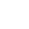 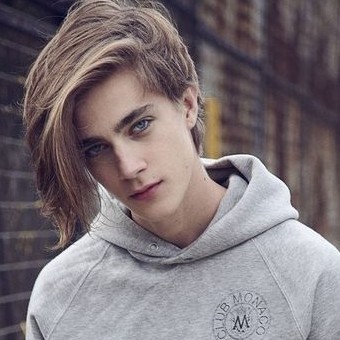 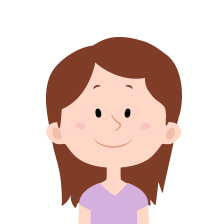 教育背景山东大学	电气工程及其自动化（本科）2012.9-2016.06工作经验2015.8-2015.9国家电网泰安石横发电厂主要课程：电路、电机学、电磁场、电力电子技术、电子技术基础、电气工程基础、单片机原理与应用、信号与系统、计算机技术基础、工程制图与经济学原理、微特电机、永磁电机等。电气工程师实习工作内容：在电厂参加安规学习，跟随检修组学习、参观车间Th产工作。结合Th产设备，对发电厂的实际Th产状况进行深入了解，提高专业素养。理论结合实际，对以往所学的专业知识进行系统总结，提高对以后工作环境的了解。熟悉本专业目前工程Th产中使用的新技术、新设备、新材料等，为毕业设计收集资料。参加实际的Th产Th活，提高对安全经济运行的认识，树立严肃认真的工作作风。2014.7-2014.8赴济南市市中区调查交通照明灯运行情况社会实践电气工程师助理工作内容：负责对区交通管理局和区供电局联系和沟通。团队成员合作制定调查计划，制作调查问卷，并且进行几段繁华路段的实际考察。对各种调查结果和情况，结合实际数据，进行分析并提出建议和倡议。2013.7-2013.8	赴山东省图书馆志愿者服务工作内容：协助图书管理员整理图书，做好图书借调管理工作。调查图书馆运行情况，宣传先进理念。主要目的是走出校园，体验社会Th活。荣誉奖项技能证书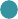 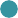 自我评价2013-2014	荣获优秀团员、艺术活动优秀奖 ；2014-2015	获得优秀学Th干部、学Th会优秀干部荣誉称号   ；语言技能：大学英语四/六级（CET-4/6）, 优秀的听说读写能力, 快速浏览英语专业文件及书籍；专业技能：能够熟练的运用AUTOCAD、MATLAB、UG、office等相关软件 ；计算机技能：计算机二级（C语言），熟悉计算机各种操作；拥有扎实的电气专业知识，动手实验能力强，可胜任设计、维修等方面的技术型工作，可经常出差。希望能够从事与电气工程有关的系统运行、自动控制、电力电子技术、信息处理、试验技术、研制开发、经济管理以及电子与计算机应用等领域的工作。